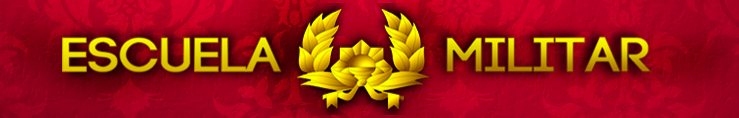 Es responsabilidad de los Interesados la veracidad de los datos aportados en el formulario. Los mismos tendrán carácter de Declaración Jurada. Quienes proporcionen datos que no sean fidedignos serán pasibles de sanciones correspondientes, de acuerdo con lo previsto en el Art. 239 del Código Penal. Señor Director de la Escuela Militar Solicito a usted, ser inscripto/a al llamado a Concurso para la provisión:Referencia del llamadoDatos PersonalesConstancia de entrega de carpeta de méritos foliada y un único archivo PDF a la sección concursos, los siguientes documentos:Declaro estar en conocimiento del Estatuto para Docentes militares y de las bases de llamado al cual me presento.El presente documento con la firma y sello del funcionario representante de la MDN, adquiere el carácter de constancia de inscripción la llamado o concurso según se detalló en el presente formulario y deberá entregarse copia al interesadoNúmero de InscripciónNúmero de llamado  Fecha del llamadoInstitución Curso/AñoAsignatura Carga horaria Nombres   Apellidos Cédula de IdentidadCelularDirección de correo electrónico (esta casilla de C.E. será utilizada para efectivizar comunicaciones y notificaciones oficiales)País de NacimientoCiudadaníaDirección Número/apto.Curriculum VitaeSiNoDocumentación solicitada en el llamado.SiNoDocumentación probatoria de   formación académica que declaroSiNoActividad DocenteSiNoNº de folios:
Observaciones.SiObservaciones.Observaciones.Observaciones.NoObservaciones.Observaciones.Observaciones.Firma del InteresadoFirma del InteresadoFirma del InteresadoAclaración de la firmaFirma del funcionario que recibe y verificaFirma del funcionario que recibe y verificaFirma del funcionario que recibe y verificaSelloAclaración de la Firma Grado, nombre y apellidoAclaración de la Firma Grado, nombre y apellidoAclaración de la Firma Grado, nombre y apellidoSelloLugar y fechaLugar y fechaLugar y fecha